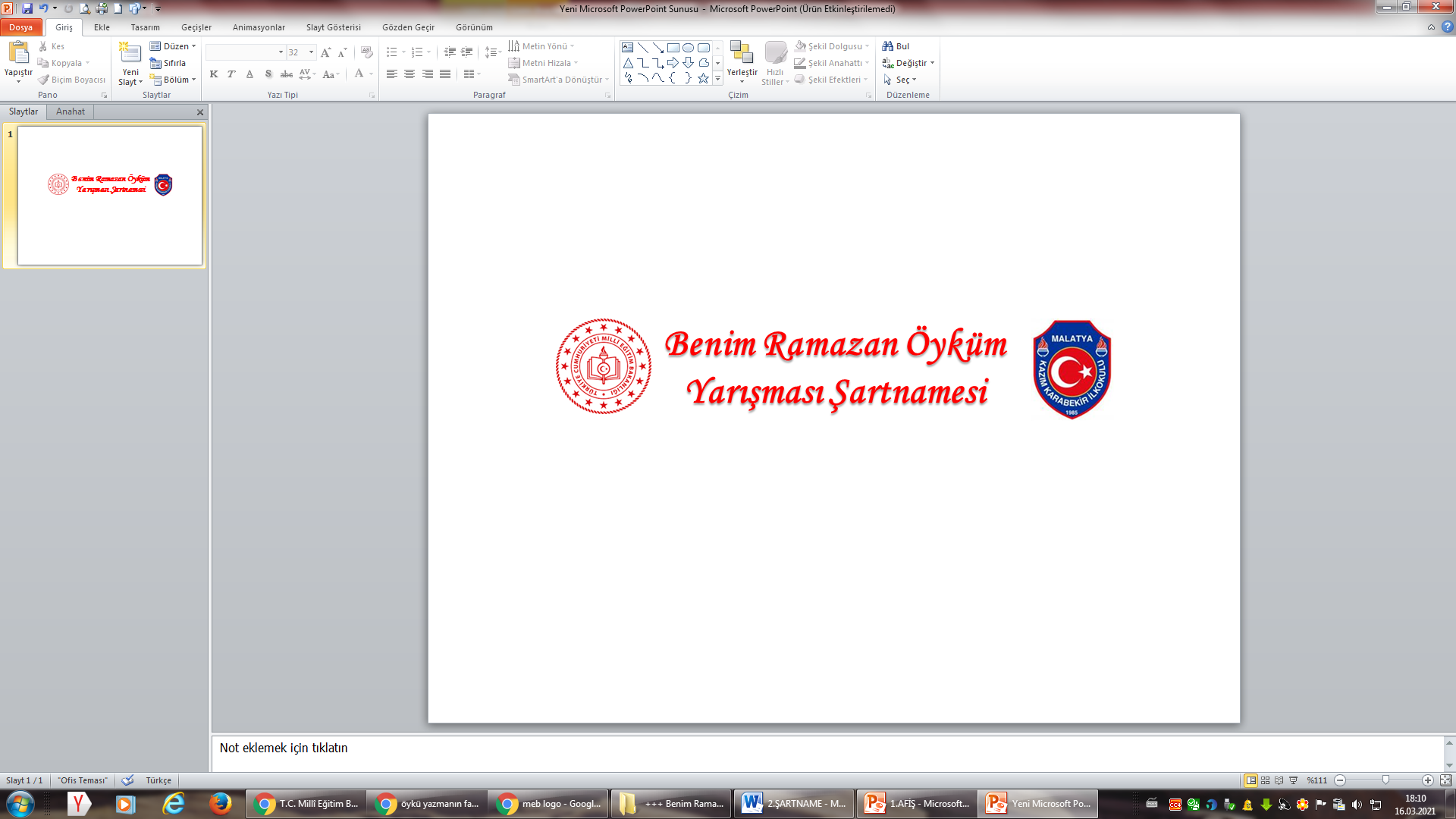 22.03.2021      Şerif KAHVECİ                                                                                                   Orhan TOKMAK                                     Müdür Yardımcısı                                                                                                     Okul Müdürü                                  YARIŞMAYI DÜZENLEYENKURUMMalatya Battalgazi Kazım Karabekir İlkokulu.YARIŞMANIN ADI“Benim Ramazan Öyküm” Yarışması.YARIŞMAKONUSUÖğrencilerin Ramazan ayıyla ilgili yaşadıkları anı ve düşüncelerini yazma.YARIŞMANINAMACIÇocukların gözüyle, Ramazan ayının nasıl anlaşıldığı görmek,Öğrencilerin kendini ifade edebilme özelliği ve özgüvenlerini geliştirmek,Öykü yazmaya teşvik etmek,Öğrencilere bu salgın sürecinde fiziksel ve zihinsel yönden fayda sağlamak,Öğrencilerin yazı yazarak düşünme hızlarını ve kelime hazinesini arttırmak, stres seviyesinin azalmasına yardımcı olmak.HEDEF KİTLETürkiye genelindeki resmi ve özel eğitim gören tüm ilkokul öğrencileri.Resmi Görme Engelliler İlkokulu, Resmi İşitme Engelliler İlkokulu, Özel Eğitim İlkokulu, Özel Zihinsel Engelliler İlkokulu, Resmi Yatılı Bölge İlkokulu.YARIŞMA TAKVİMİÖDÜLLER      VE    BÜTÇE ÖDÜLLER:  1.TAM ALTIN,  Kuran-ı Kerim   2.YARIM ALTIN,  Kuran-ı Kerim    3.ÇEYREK ALTIN,  Kuran-ı Kerim   4.GRAM ALTIN,  Kuran-ı KerimDereceye giren ilk 10 öğrenciye Kuran-ı Kerim hediye edilecektir.Etkinliğe katılan tüm katılımcılara e- katılım belgesi verilecektir. Ödül töreni KOVİD-19 salgını nedeniyle çevrimiçi olarak yapılacak olup, şartların değişmesi halinde Milli Eğitim Bakanlığı ile görüşülerek yeniden değerlendirilecektir.Tören yüz yüze olursa tören yeri Kazım Karabekir İlkokulu’dur.Ödüller ve diğer giderler Kazım Karabekir İlkokulu Okul Aile Birliği tarafından karşılanacaktır. Sponsor bulunmamaktadır.Yarışmada dereceye giren öğrencilere ödüllerinin yüz yüze verilememesi durumundanakit olarak, 4 Haziran 2021 tarihindeki kurdan, katılımcının beyan edeceği hesap numarasına yatırılacaktır.ÖYKÜNÜN      YAZIMI Her öğrenci yarışmaya bir öyküyle katılacaktır.  Öğrenciler, Ramazan Ayı ile ilgili yaşadıkları anılarını öyküleştireceklerdir. Öğrencilerin yazdıkları öyküler 2 (iki) sayfa A4 boyutunu geçmeyecektir.  Sayfa sayısını geçen öyküler, bilgisayarda yazılan öyküler, son başvuru tarihinden      sonra gönderilen öyküler değerlendirmeye alınmayacaktır. Öykü yazımı için son başvuru tarihi 25 Mayıs 2021 Öykü yalnızca yazıdan ibaret olmalıdır. Öğrenciler öyküyü kendi el yazısı ile yazacaklardır. Yarışmaya katılacak engelli ve    özel eğitim ilkokulu öğrencileri istemeleri halinde öyküyü bilgisayardan da         yazdırabilirler. Öykü yazılırken sayfa düzenine uyulacaktır. Öykülerin daha önce herhangi bir yerde basılmamış, yayınlanmamış olması gerekir. Yarışmanın dili Türkçedir Öykülerin içeriği Anayasamıza, Türk Milli Eğitiminin temel amaçlarına uygun        olmalıdır. Öykünün yazım tekniği olarak bir kısıtlaması yoktur. Öykü dilbilgisi, yazım ve noktalama kurallarına uygun olmalıdır. Öykü açık ve anlaşılır olmalıdır.  Kurum, kuruluş, firma, marka ve kişi reklamını veya tanıtımını ön plana çıkaran      ifade ve ögelere yer verilmeyecektir.ETİKET Öykünün ön yüzünde isim, imza vb. olmayacaktır. Sadece öykünün 2.sayfasının arka       yüzünün sağ alt köşesine etiket yapıştırılacaktır.(EK-3) Etiketsiz eserler değerlendirmeye alınmayacaktır.BAŞVURUŞARTLARI  Her ilkokul kendi elemesini yaparak yarışmaya en fazla 4 öyküyle katılabilir.   Etkinlik gönüllülük esasına göre yürütülecektir.  Yarışmaya katılım ücretsizdir.  Etkinlik, ticari amaç güdülmeden ve katılımcılardan ücret talep edilmeden      düzenlenecektir.   İlkokul öğrencilerinden isteyen herkes katılabilir.  Etkinliğin planlanması, tanıtılması ve uygulanması eğitim ve öğretim aksatılmadan      yapılacaktır.    Yarışma 2021 yılıyla sınırlıdır.  Katılımcılar www.malatyakki.meb.k12.tr adresinden afiş, yarışma şartnamesi,           aydınlatma metni(EK-1) ve diğer formlara ulaşabilirler.  Öykü değerlendirmesi, ekteki puanlama tablosu kriterlerine göre yapılacaktır.(EK-2)  Telefon numarası da (kişinin açık rızası olmak şartıyla) yazılacaktır.KATILIMCIDAN İSTENLER  Katılımcılar, Etiket(EK-3), Katılım Formu ve Taahhütname(EK-4), Veli İzin         Belgesi ve Açık Rıza Onayı (EK-5) formların tamamını doldurup, imzalayıp       öyküyle beraber 755165@meb.k12.tr mail adresine göndereceklerdir.  Öyküler ve ekleri posta yoluyla da gönderilebilir. Adres iletişim bilgilerindedir. YAYINLAMA HAKKI  Okulumuz, öykü sahibinin izniyle, okulumuza gönderilen eserleri basın-yayın    organlarında kullanma ve yayınlama hakkına sahiptir.TELİF HAKKI Telif hakkı eser sahibine aittir.  Telif hakları ile ilgili tüm işlemler, 5.12.1951 tarihli      ve 5846 sayılı Fikir ve Sanat Eserleri Kanunu ile 22.12.2016 tarihli ve 6769 sayılı      Sınai Mülkiyet Kanununa uygun olarak yürütülecektir. Ancak, gerekli durumlarda      sosyal etkinlik izni veren birim veya kurumumuz bu eserleri muvafakat alarak      kullanma hakkına sahiptir. Hak vb. ihlaller durumunda sorumluluk ihlal edene aittir.KİŞİSEL VERİ  Etkinliğin hiçbir aşamasında, öğrenci velilerinin açık rıza onayı (EK-5 form ile       istenecektir) alınmadan kişisel verileri istenmeyecektir. İstenen kişisel veriler,       açık rıza onayında belirtilen hususların dışında başka amaçlarla kullanılmayacak,       üçüncü kişilere verilmeyecek ve etkinlik sonlanınca resen silinecektir.KAPSAM  Yarışma afişi, şartname ve ekleri 81 İl Milli Eğitim Müdürlüğüne gönderilecektir.ENGELLİLERİN ETKİNLİĞE ERİŞİMİ  Engelli öğrencilerin yarışmaya katılabilmeleri ve ödül töreni için her türlü teşvik edici,       kolaylaştırıcı önlem, gerekli tedbirler Kazım Karabekir İlkokulu Müdürlüğü tarafından          alınacaktır.  Okulumuz iş sağlığı ve güvenliği alanında OHSAS 18001 Kalite Belgesini aldığı        için uluslararası kalite standartlarına ulaşmış durumdadır. Engelliler için engel yoktur.UYGUNLUK  Etkinlik, Türkiye Cumhuriyeti Anayasasına, Türk Millî Eğitiminin genel ve özel       amaçlarına, uluslararası sözleşmelere, politika belgelerine, 24.3.2016 tarihli ve 6698     sayılı Kişisel Verilerin Korunması Kanunu, 20.6.2012 tarihli ve 6331 sayılı İş       Sağlığı ve Güvenliği Kanunu ve yürürlükteki mevzuata uygun olarak yapılacaktır.  Başvuruya eklenen her türlü materyal öğrencilerin gelişim seviyeleri, ilgi, istek,      ihtiyaç ve yetenekleri ile pedagojik esaslara uygundur.ETKİNLİK RAPORU   Etkinlik tamamlandıktan sonra, en geç 30 gün içerisinde, www.ogm.meb.gov.tr        internet sayfasında yayınlanan formata uygun olarak düzenlenen ayrıntılı etkinlik       raporu, etkinlik onayında belirtilen e-posta adresine zamanında gönderilecektir.SONUÇLARA İTİRAZ   Başvuru eserlerinin değerlendirmesinde ve sonuçların ilanından sonra 3 gün içinde        sonuçlara itiraz edilebilir. İtirazlar 755165@meb.k12.tr mail adresine yapılacaktır.3           günlük süre içinde başvuruda bulunmayanların itirazları değerlendirilmeyecektir. DEĞERLENDİRME KRİTERLERİ(EK-2)   Formata Uygunluk      Temaya Uygunluk   İçeriğin Açık, Anlaşılır Olması   İçeriğin Sürükleyici Olması   Kendini İfade Etme Becerisi   Kurgunun Etkililiği ve Özgünlüğü   İçeriğin Bir Bütün Olarak Sunulması   Türkçenin Doğru ve Etkin Kullanılması   Olay, Yer, Zaman Bütünlüğü   Okuyucuda Bıraktığı EtkiİLETİŞİM BİLGİLERİBilgilendirme için gerekli telefon: Okul Telefonu: 0422 371 19 02      Şerif KAHVECİ(Müdür Yardımcısı 0555 8658229- 0422 371 19 02 Dahili : 11)      Orhan TOKMAK(Okul Müdürü 0422 371 19 02 - Dahili 12)Öyküler 755165@meb.k12.tr mail adresine gönderilecektir. Posta için: Kazım Karabekir İlkokulu Çöşnük Mah. M. Buyruk  Cad. Şehit Levent Yerli Sok.No:15 Battalgazi/MALATYA    SOSYAL MEDYAHESAPLARIWeb           : www.malatyakki.meb.k12.trFacebook  : www.facebook.com/malatyakkiInstagram : www.instagram.com/kazımkarabekirilkokulu.44        Twitter      : www.twitter.com/MalatyakkiESER İNCELEME, SEÇME VEDEĞERLENDİRMEKURULUMalatya Battalgazi İlçe Milli Eğitim Müdürlüğünün Eser İnceleme, Seçme  ve Değerlendirme Kurulu tarafından yapılacaktır.Kurula teknik destek okul Müdür Yardımcısı Şerif KAHVECİ tarafından verilecektir. YASAL HAKLAR  Yarışmaya katılan tüm öğrenciler ve velileri yarışma şartnamesinde yer alan şartları   kabul etmiş sayılırlar.Kazım Karabekir İlkokulu Müdürlüğünün gerekli görmesi halinde eser sahibinin izniyle, yarışmaya ait görselleri, afiş, broşür ve kitap halinde yayınlayabilecektir. Kazım Karabekir İlkokulu Müdürlüğü, Milli Eğitim Bakanlığı izni ile yarışma hakkında her türlü değişikliği yapma hakkına sahiptir.